Publicado en  el 18/12/2015 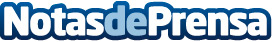 Alumna de la Universidad CEU San Pablo recibe el premio de investigación Cátedra Janssen-CilagPor su Trabajo Fin de Máster en el marco del Máster en Descubrimiento de FármacosDatos de contacto:Nota de prensa publicada en: https://www.notasdeprensa.es/alumna-de-la-universidad-ceu-san-pablo-recibe_1 Categorias: Industria Farmacéutica Premios Universidades Otras ciencias http://www.notasdeprensa.es